Design your own Easter CardUse some of these images as inspiration to help you design your own Easter card.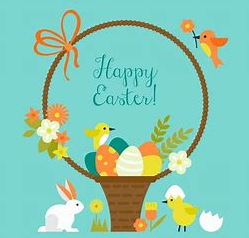 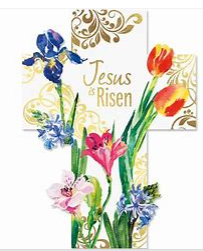 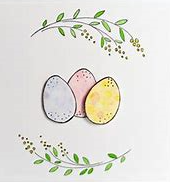 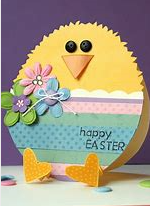 